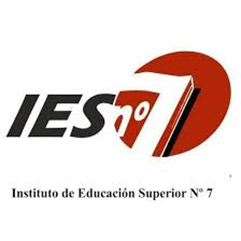 Profesorado: Artes Visuales con orientación en ProducciónEspacio Curricular: Producción en el Plano: Pintura IIIRégimen de cursado: Anual Carga horaria: 3 horas cátedras semanalesCurso: 3 º añoDocente a cargo: Silvina NogueroAño: 2021FundamentaciónEsta unidad curricular propone el conocimiento de los diferentes materiales, soportes y herramientas, que posibilita a los estudiantes, la apropiación de procedimientos tradicionales y alternativos. La incorporación de medios tecnológicos así como el cruce disciplinar  de lenguajes que han ampliado en la actualidad el campo del discurso visual, genera la necesidad de que los estudiantes se formen en el aprendizaje de medios contemporáneos, con el fin de qué, no solo tengan instrumentos referidos a la práctica tradicional del oficio, sino que puedan reconocer y apropiarse de los nuevos espacios y formas estéticas con las cuales niños y adolescentes - futuras sujetos de aprendizaje- se expresan y comunican. La diversificación en las posibilidades de producción de imágenes, la variedad de experiencias que abarcan la observación critica, la reflexión y las actividades de creación/producción, que involucran además los espacios de exhibición y circulación, facilitaran una actitud de apertura y de búsqueda que permitirá a los estudiantes ampliar sus campos de referencia para su futuro desempeño docente. Para ello es necesario facilitar el acercamiento sensible a la obra de artistas locales, favoreciendo las visitas a talleres, museos y lugares de exposición, así como una permanente actualización de lo que acontece en el contexto artístico nacional, latinoamericano y mundial. El desarrollo de expresiones que involucran la producción artística en el plano partirán desde diferentes disparadores, comprendiendo acciones tanto de observación, y producción consignadas, así como de exploraciones y búsquedas intuitivas, elaboración de proyectos de trabajo individuales y grupales, dando lugar a experiencias que puedan traspasar los límites de las disciplinas. La vivencia del trabajo en equipo permitirá ejercitar las capacidades necesarias para la práctica docente, en Ya que es preciso -con otros- elegir acciones posibles, adoptar metodologías, diseñar planes de trabajo y elevarlos a cabo. Propósitos Habilitar espacios virtuales de diálogo, reflexión,   con docente y con sus pares.Guiar en el trabajo diario del alumnadoEstimular el espíritu crítico y sensible en relación a las obras de artes de artistas , propias o de sus paresFomentar la búsqueda de integración de los diferentes lenguajes que permita incursionar por fuera de las disciplinas tradicionales.Promover diferentes manera de producir pinturas alternativas.Objetivos Desarrollar expresiones que involucren la producción artística ,  Experimentar con diferentes tipos de pinturas, soportes, procedimientos y técnicas. dando lugar a pasar los límites de la disciplina.Desarrollar proyectos individuales y  grupales.Reconocer y apreciar las diferentes manifestaciones artísticas Valorar la importancia del conocimiento de la tecnología en la búsqueda de propuestas presonales.ContenidosLa pintura  en relación aspectos formales. La pintura como lenguaje Sinestesia en las formas, el color y la textura.  Relaciones entre signo icónico y signo plástico. Tipologías formales: escorzo, fragmentación, metamorfosis. La pintura en el plano y su expansión en el espacio.En relación a los aspectos técnicos Procedimientos del arte contemporáneo. Posibilidades y variables que ofrecen los diversos soportes: Díptico, tríptico y poplticos. El muro como soporte. Los bordes y la problemática del marco Intervenciones urbanas. La pintura en relación a otros campos disciplinares. Los materiales: preparación y exploración técnica. Pigmentos vegetales. Preparación artesanal de pinturas. Aditivos. La pintura con pintura. Pintura con elementos no pictóricos. Pintura con materiales alternativos. Collage, etc. La. Producción y contextualización de la Imagen Ruptura del espacio tradicional de la pintura: de la pintura al objeto y del objeto al concepto. El mural como proyecto grupal en la escuela y otros espacios educativos. La pintura coma imagen: fotografía, videos y los soportes tecnológicos intervención, instalación, performance. El cuerpo como soporte de la pintura. El arte emplazado en el espacio público. La pintura en el contexto mundial. Recorrido y lectura de obras, movimientos y tendencias. MARCO METODOLÓGICO Taller virtual ya presencial Aula-taller - Classroom Clases Zoom y Meet  Desarrollo integrado de los ejes relacionados a los aspectos formales, los aspectos técnicos y la contextualización de la imagen. Aprendizaje a través de una práctica artística en la que se pongan en juego los conocimientos adquiridos en otras unidades curriculares. Practica integrada del dibujo, la pintura y otras expresiones en el plano y en espacio, con diferentes materiales, recursos y tecnologías. Acercamiento directo a la producción de artistas de su territorio: invitación a las cátedras, visitas a talleres y lugares de exposición, trabajos colaborativos con artistas. Conocimiento por diferentes medios -virtuales, bibliográficos, documentales, visitas a exposiciones- del contexto artístico latinoamericano y mundial. Lecturas critica de textos de artistas, manifiestos, artículos y críticas. Utilización de variados métodos de creación, desde diferentes puntos de partida: aspectos formales, técnicos, historias personales, textos, consignas, problemas. Espacios de dialogo que favorezcan la construcción de aprendizajes que permitan la reflexión sobre sus producciones.EVALUACIÓNPara cursar Proyecto de Producción en el Plano: Pintura III se deberá tener regularizado los siguientes espacios: Producción en el plano II (Dibujo II, Pintura II) y aprobados Producción en el plano I  - Pintura I-Forma y color I- Lenguaje Visual I .Para poder rendir tener aprobado: Producción en el plano I (Dibujo I- Pintura I) Producción en el plano II (DibujoII-PinturaII) Forma y color IICRITERIOS DE EVALUACIÓNApropiación de contenidos.Presentación en tiempo y forma de los trabajos.Creatividad y originalidad en la elaboración de las producciones.Participación activa.Compromiso en el entorno virtualInterpretación de consignas.Reflexión critica Modo e instrumento:Seguimiento permanente a través del registro y la observaciónProcesual  se evaluará el proceso  de cada trabajo de manera individual.Se evaluará  los trabajos individuales o grupales en cuanto a su participación y compromiso en superar las dificultades.Se evaluara el compromiso de entregar a término los trabajos individuales o grupalesRecomendaciones bibliográficas AA.VV. (2008). Alfredo Jair. La política cita las imágenes. Santiago de Chile: Metales pesados. Bering, R. (2002). Antropología de la imagen. Buenos Aires: Kata Editores. 5 Brea, J. L. (ed.) (2005). Estudios visuales. La epistemología de la visualidad en la era de la globalización. Madrid: Akal. Calabrese, 0. (1999). La era neobarroca. Madrid: Catedra. Calabrese, 0. (1993). Coma se lee una obra de arte. Madrid: Cátedra. Cre rrario (1977). Léxico técnico de las artes plásticas. Buenos Aires: Eudeba. Crow, T. (2 2). moderno en Ia cultura de lo cotidiano. Madrid: Akal. Wualtwer Benjamin  una  relectura Paris 1999Doerner, M. (1973). Los materiales de la pintura y su aplicación en el arte. Barcelona: Reverte. Giunta, A. (2011). Escribir las imágenes. Ensayos sobre Arte Argentina y Latinoamericano. Buenos Aires: Editores Siglo XXI. Gómez Molina, J (1999). Estrategias del dibujo en el arte contemporáneo. Madrid: Catedra. Marchan Fiz, S (2009). Del Arte Objetual a! Arte del Concepto. Madrid: AK.AL. Siqueiros, D. A. (1979). Coma se pinta un mural Jardines de Cuernavaca, Cuernavaca morelos. México: Ediciones Taller Siqueiros, Venus y Sol. WALLIS, B (ed.) (2001). Arte después de Ia modemidad. Nuevos planteamientos en tomo a la representación. Madrid: Akal. Publicaciones: Catálogos de exposiciones y criticas periodísticas. http://www.laboralcentrodearte.org/es/f iles/201 0/exposiciones/proceso-como